TOP	10	TIPS	FOR	DIGISAFE ‘LIVE’	LEARNINGAlways use the devices supplied by your school. Ensure that you are logged into your school account so that e-safe security can run.If you are delivering a ‘live’ session, do so from a safe and appropriate place (not a bedroom) and ensure that there is a clear background. Use ‘background effects’ to blur or change your background.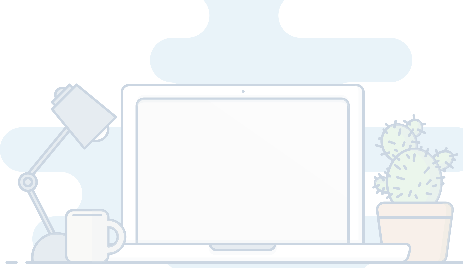 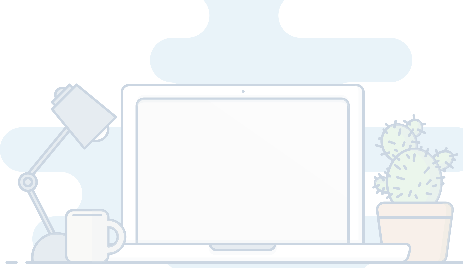 Wear suitable clothing and ensure the camera angle is straight ahead, stable and focused on your head and shoulders.Ensure that you will not be interrupted inappropriately by other family members.Language must be professional and appropriate including any other adults or children in the vicinity.When students join your live sessions, remember to use the participants window to check the setting of the meeting - this will ensure students cannot take control of presentations or microphones. If there are any concerns about students’ behaviour, follow the consequences process put in place by your senior leadership team.
For over 13s you can conduct a live learning session on a 1-2-1 basis if needed, but you should record the session. At the start, record yourself seeking and obtaining consent to make the recording. The video must be stored securely and not shared.10If a child raises a safeguarding concernduring an online session, they should be immediately ‘Report it’. Staff should still record this as a concern through the usual Safeguarding protocol.